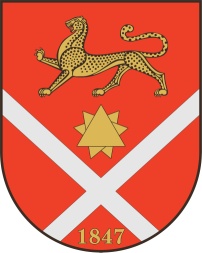 Республика Северная Осетия – АланияроектПравобережный районБесланское городское поселениеСобрание Представителей Бесланского городского поселенияРешение № 156 «25» ноября  2015  г.                                     	                                   г. Беслан«Об установлении ставок земельного налога на территории Бесланского городского поселения»          В соответствии с Налоговым кодексом Российской Федерации, Бюджетным кодексом Российской Федерации, Федеральным законом от 06.10.2003 N 131-ФЗ «Об общих принципах организации местного самоуправления в Российской Федерации», Законом Республики Северная Осетия-Алания от 25.04.2006 N 24-РЗ «О местном самоуправлении в Республике Северная Осетия-Алания», Постановлением Правительства Республики Северная Осетия-Алания от 28.11.2014 N 412 "Об утверждении результатов актуализации государственной кадастровой оценки земель населенных пунктов Республики Северная Осетия-Алания", Уставом Бесланского городского поселения Правобережного района Республики Северная Осетия-Алания, Собрание представителей Бесланского городского поселения:РЕШАЕТ:Ввести на территории Бесланского городского поселения земельный налог, порядок и сроки уплаты налога на земли, находящиеся в пределах границ Бесланского городского поселения.Установить ставки земельного налога, исходя из кадастровой стоимости земельного участка, в следующих размерах:- 0,12 % в отношении земельных участков, предназначенных для размещения домов индивидуальной жилой застройки;  0,3 % в отношении земельных участков, предназначенных для размещения домов индивидуальной жилой застройки, в отношении которых имеется вступившее в законную силу решение суда об установлении кадастровой стоимости земельного участка равной его рыночной стоимости;- 0,4 % в отношении земельных участков, предназначенных для размещения административных и офисных зданий;  1,5 % в отношении земельных участков, предназначенных для размещения административных и офисных зданий, в отношении которых имеется вступившее в законную силу решение суда об установлении кадастровой стоимости земельного участка равной его рыночной стоимости;- 0,5 % в отношении земельных участков, предназначенных для размещения производственных зданий, строений, сооружений промышленности, коммунального хозяйства;  1,5 %  в отношении земельных участков, предназначенных для размещения производственных зданий, строений, сооружений промышленности, коммунального хозяйства, в отношении которых имеется вступившее в законную силу решение суда об установлении кадастровой стоимости земельного участка равной его рыночной стоимости;- 0,5 % в отношении земельных участков организаций, производящих этиловый спирт, алкогольную и спиртосодержащую продукцию;  1,5 %  в отношении земельных участков организаций, производящих этиловый спирт, алкогольную и спиртосодержащую продукцию, в отношении которых имеется вступившее в законную силу решение суда об установлении кадастровой стоимости земельного участка равной его рыночной стоимости;- 0,3 % в отношении земельных участков, предназначенных для размещения садовых, огородных и дачных участков;- 0,3 % в отношении земельных участков, предназначенных для сельскохозяйственного использования;- 0,7 % в отношении земельных участков, предназначенных для размещения объектов торговли, общественного питания и бытового обслуживания; 1,5 % в отношении земельных участков, предназначенных для размещения объектов торговли, общественного питания и бытового обслуживания, в отношении которых имеется вступившее в законную силу решение суда об установлении кадастровой стоимости земельного участка равной его рыночной стоимости; - 1,2 % в отношении земельных участков автозаправочных станций;  1,5 % в отношении земельных участков автозаправочных станций, в отношении которых имеется вступившее в законную силу решение суда об установлении кадастровой стоимости земельного участка равной его рыночной стоимости;- 1,0 % в отношении земельных участков, предназначенных для разработки полезных ископаемых, размещения железнодорожных путей, автомобильных дорог; 1,5 % в отношении земельных участков, предназначенных для разработки полезных ископаемых, размещения железнодорожных путей, автомобильных дорог, в отношении которых имеется вступившее в законную силу решение суда об установлении кадастровой стоимости земельного участка равной его рыночной стоимости;- 1,0 % в отношении земельных участков, предназначенных для размещения гаражей и автостоянок;  1,5 % в отношении земельных участков, предназначенных для размещения гаражей и автостоянок, в отношении которых имеется вступившее в законную силу решение суда об установлении кадастровой стоимости земельного участка равной его рыночной стоимости;- 1,5 % в отношении земельных участков, предназначенных для размещения гостиниц;- 1,0 %  в отношении земельных участков, используемых организациями, осуществляющими образовательную деятельность по обучению водителей транспортных средств;- 0,5 % в отношении земельных участков, предназначенных для размещения объектов рекреационного, лечебно-оздоровительного и лечебно-профилактического назначения;  1,5 %  в отношении земельных участков, предназначенных для размещения объектов рекреационного, лечебно-оздоровительного и лечебно-профилактического назначения, в отношении которых имеется вступившее в законную силу решение суда об установлении кадастровой стоимости земельного участка равной его рыночной стоимости;- 0,07 % в отношении земельных участков, предназначенных для ветеринарного обслуживания;- 1,5 % в отношении прочих земельных участков.3. Установить следующий порядок и сроки уплаты для:- физических лиц – в срок не позднее 1 октября года, следующего за отчётным;- юридических лиц - по авансовым расчётам по истечении первого, второго и третьего квартала текущего налогового периода, не позднее 30 числа месяца, следующего за истекшим кварталом, а по итогам налогового периода, не позднее 1 февраля года, следующего за истекшим.Установить, что для организаций и физических лиц, имеющих в собственности земельные участки, являющиеся объектом налогообложения на территории Бесланского городского поселения, льготы, установленные в соответствии со статьёй 395 Налогового Кодекса Российской Федерации, действуют в полном объёме.Освободить от налогообложения:	- ветеранов Великой Отечественной войны, в отношении земельных участков, предназначенных для размещения домов индивидуальной жилой застройки, уменьшив налоговую базу для данной категории налогоплательщиков на необлагаемую налогом сумму в размере 1 500 000 (один миллион пятьсот тысяч) рублей.Администрации местного самоуправления Бесланского городского поселения представить в налоговый орган сведения, необходимые для определения налоговой базы для каждого налогоплательщика.    7.Опубликовать настоящее решение в газете «Вестник Беслана».8. Настоящее решение вступает в силу с 1 января 2016 года, но не ранее чем по истечении одного месяца со дня его официального опубликования.Решение Собрания представителей Бесланского городского поселения от 05.11.2014 г. N 108 «Об установлении ставок земельного налога на территории Бесланского городского поселения» считать утратившим силу.Глава муниципального образованияБесланского городского поселения                                               С.О. Сокаев